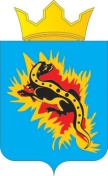 АДМИНИСТРАЦИЯ ПАЛЬСКОГО СЕЛЬСКОГО ПОСЕЛЕНИЯ ОСИНСКОГО РАЙОНА ПЕРМСКОГО КРАЯП О С Т А Н О В Л Е Н И Е          03.04.2017                                                                                                         № 19          О мероприятиях по предупреждению          пожаров в весенне-летний период 2017 года            В соответствии с Федеральными законами от 06.10.2003 г. № 131-ФЗ «Об общих принципах организации местного самоуправления» и от 21.12.1994 г. № 69-ФЗ «О пожарной безопасности», а так же в целях усиления пожарной безопасности Пальского сельского поселения и своевременной подготовке к пожароопасному сезону 2017 года,          ПОСТАНОВЛЯЮ:           1. Утвердить прилагаемый план мероприятий по предупреждению пожаров в весенне-летний период на территории  Пальского сельского поселения на 2017 год.2. Запретить:- бесконтрольное сжигание сухой травы и мусора;- сжигание отходов и тары в местах находящихся на расстоянии менее 50 метров от объектов;3. Рекомендовать руководителям предприятий, организаций, учреждений,  расположенных на территории Пальского сельского поселения:3.1. организовать мероприятия по уборке сухой травы, горючих отходов, тары, не допускать захламления территории;3.2. поддерживать в надлежащем состоянии подъездные пути к строениям, пожарным гидрантам и водоемам;3.3. оказывать содействие Государственной противопожарной службе при тушении пожаров и проведении связанных с ними первоочередных аварийно спасательных работ;3.4. провести противопожарный инструктаж со всеми категориями работников.4. Ознакомить специалиста по ПБ Цаплину О.И. с данным постановлением под роспись.5. Довести данное постановление до руководителей предприятий и организаций, расположенных на территории поселения.6. Обнародовать данное постановление  согласно Устава Пальского сельского поселения.7. Контроль за исполнением настоящего постановления оставляю за собой.ПЛАНмероприятий по предупреждению пожаровв весенне-летний период на территорииПальского сельского поселения на 2017 годИ.о. главы Пальского сельскогопоселения – главы администрацииПальского сельского поселения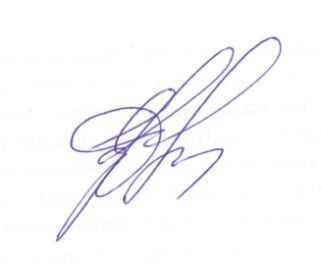    Е.В. ДуброваСОГЛАСОВАНОНачальник 17 ОДН по Осинскомуи Бардымскому районам___________________И.Р. Сафин«_____»  ___________2017 г.УТВЕРЖДЁНПостановлением администрацииПальского сельского поселения от 03.04.2017 № 19№ппНаименование мероприятияСрокисполненияОтветственный за выполнение1Проведение заседания КЧС и ПБ по вопросу пожаробезопасности поселения в весенне-летний периодапрельПредседатель КЧС и ПБ2Проведение весенней проверки пожарных водоемов. Заполнение пожарных водоемов водой (при необходимости)апрельСпециалист администрации по ПБ3Организовать обучение населения мерам пожарной безопасности  и его привлечения к тушению пожаровАпрель-июньСпециалист администрации по ПБ, руководители учреждений4Укомплектовать пожароопасные объекты первичными средствами пожаротушенияМай-июньРуководители предприятий, учреждений5В период засухи и сильных ветров вводить противопожарный режим, запрещающий разведение костров, топку печей, бань и т.д.По мере необходимостиАдминистрация поселения6Проведение проверок локальных систем оповещения о пожаре в организациях, расположенных на территории поселенияАпрельРуководители предприятий, учреждений7Контроль сноса бесхозных строений на территории поселенияПостоянноАдминистрация поселения8В рамках сельского схода организовать обучение населения путем выступления инспектора ОНД-17МайАдминистрация поселения9Организация лесозащитных полосМай-июньАдминистрация поселения10Проведение рейдов по проверке территорий на предмет скашивания сорных трав и уборке пожароопасного мусораМай-августАдминистрация поселения№ппНаименование мероприятияСрокисполненияОтветственный за выполнение11Проведение противопожарного инструктажа с работниками и специалистами администрации Пальского поселенияСпециалист администрации по ПБ12Совместные рейды с участковым инспектором  17 ОНД, на предмет соблюдения правил пожарной безопасности в жилом сектореПостоянноСпециалист администрации по ПБ13Распространение листовок на противопожарную тематикуПостоянноСпециалист администрации по ПБ14Размещение в общественных местах материалов о пожарах, причинах гибели и травмирования  людейПостоянноСпециалист администрации по ПБ15Проведение целенаправленных пропагандистских мероприятий, воспитательной работы среди детей по предупреждению пожаров, бесед на противопожарную тематикуПостоянноДиректор МБОУ16Рекомендовать гражданам обеспечить домовладения, квартиры первичными средствами пожаротушения (емкость с водой или огнетушитель)ПостоянноСпециалист администрации по ПБ17Материально-техническое обеспечение ДПД Пальского сельского поселенияМайГлава поселения18Организовать работу по закрытию чердаков и подвалов домов и организаций, исключив попадание в данные помещения посторонних лицАпрель-майРуководители организаций, владельцы домов